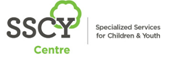 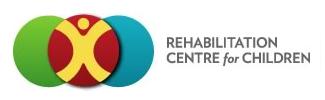 Specialized Communication Resources for ChildrenCommunity Learning Opportunities2018 - 2019Please share this information with your colleagues and all registrants.Full Day sessions are scheduled from 9:00 a.m. to 3:30 p.m. and will be held in at SSCY Centre 1155 Notre Dame Ave. Winnipeg.  Paid parking is available on our lot at a cost of about $8.00 per day. Please do not park in patient or staff parking as you risk being ticketed and towed.There are no food services in the building, however nutrition breaks & treats will be provided. There are refrigerators and microwaves, vending machines and coffee available.  One hour will be allowed for lunch. We encourage participants to bring a bagged lunch in order to maximize our time together. Subway and Spring Roll and a number of other restaraunts are within walking distance.The temperature in the presentation room may fluctuate with the season. So for your comfort, please dress in layersPlease note that we are a scent free facility.   Coming From a distance? Enquire about attending through TELEHEALTH.Register by:  	Phone: (204 -258-6500)Fax: (204 -477- 5547)  Email: dgagne@rccinc.caOr Mail registration form: 	Attention Dominique Gagne, SCRC Department, Rehabilitation Centre for ChildrenSSCY Centre        1155 Notre Dame Ave, Winnipeg  R3E 3G1  Specialized Communication Resources for ChildrenWorkshop Schedule 2018 – 2019Boardmaker Beginner Version 6+(Not to be confused with the online version called Boardmaker Studio)Content: Learn the basic features of Boardmaker and Microsoft Paint using time saving tips. This is a “hands on” workshop; you will be provided with a laptop computer and Boardmaker Program to use as you learn. The “Freeform” tool and “Symbolate” tool will be featured in the Boardmaker Advanced Workshop. This class is a pre-requisite to the Advanced Class. Please Note: This workshop is not designed for those interested in learning how to use Boardmaker Studio. Participants: Family members, Speech Language Pathologists, Occupational Therapists, Educational Assistants, Resource Teachers, Teachers or anyone who will be responsible for producing paper communication boards and language learning materials will benefit from this session. Volunteers and technical support staff are welcome too. Preparation: Make sure you are comfortable and proficient working in Windows-based computer operating systems and that you have access to Boardmaker at your workplace. *** YOU Must  come with “language or activities” needed for some boards you wish to create. Please bring a USB stick/flash drive so that you might take your work with you. Cost: $30 (Full Day 9:00 a.m. to 3:00 p.m)Location:  Computer Lab, SSCY Centre  1155 Notre Dame Ave. Winnipeg  (Telehealth Option available)Presented by: Marjorie Guertin, Assistive Technology Assistant Dates:  	October 24, 2018	Boardmaker *Advanced Version 6+ (Intermediate) Content:  Learn some of the advanced features of Boardmaker, including the “Symbolate” and “Freeform” tools, shuffling, swapping, enlarging/shrinking entire communication boards. Many time saving features will be reviewed. Participants: Participation in Boardmaker Beginner class is a pre-requisite. Those responsible for producing paper communication boards and language learning materials will benefit from this session. Volunteers and technical support staff are welcome too. Preparation: Come with “language” needed for some boards you wish to create. Please bring a USB stick/flash drive so that you might take your work with you. Cost: 		$20 (Half Day Session   9am to 12:00 noon) Location:  	Computer Lab, SSCY Centre  1155 Notre Dame Ave. Winnipeg  (No telehealth Option available)Presented by: 	Marjorie Guertin, Assistive Technology Assistant Dates:   October 25, 2018NEW!!!!   SymbolStix® Content:     Learn how to use this basic web based graphic application to access the ever popular Symbolstix  which are used in the Proloquo2go app.  Create symbol-based language, learning materials and other signs and symbol based communication tools for printing. Use the unprecedented changeable skin tone feature to create representations that reflect multicultural classrooms and users. There are over 30,000 symbols in the library and 500 new symbols added each month! SymbolStix are recognized for their ease of use, remarkable clarity, and relentless consistency.Participants: Family members, Speech Language Pathologists, Occupational Therapists, Educational Assistants, Resource Teachers, Teachers, Volunteers , technical support staff or anyone who will be responsible for supporting or creating and customizing picture based communication and learning materials for the pre-literate learner. Preparation:   This is a “hands on” workshop; you will be provided with a Window based computer. Please make sure you are comfortable and proficient working on the Windows operating system. You will need your Password and User name for your online subscription to Symbolstix Prime. We DO NOT have site licences for participants. They must use their own access/subscription to this program.Cost: 		$20 (Half Day Session   1pm to 4pm) Location: 	Computer LabSpecialized Services for Children and Youth (SSCY Centre)1155 Notre Dame Avenue, WinnipegTelehealth Access available upon requestPresented by:  Marjorie Guertin, Assistive Technology Assistant Dates:  Please call Dominique Gagne at 204 258 – 6500 to be put on an “Interested” list to learn this app. We will book a session when we reach 10 participants and you will be invited.Proloquo2go  Version 4.+Content:   You will learn about Proloquo2go’s unique features including the pre-made vocabulary called Crescendo, premade templates that control where buttons show up for ease of learning and motor-planning .  But most importantly, you will learn how to customize the system for your user using VocaPriority and voice and pronunciation settings.  You will also learn how to protect your work from being lost.  Please Note: This workshop is not designed for those interested in learning earlier versions of Proloquo2go. Participants: Family members, Speech Language Pathologists, Occupational Therapists, Educational Assistants, Resource Teachers, Teachers or anyone who will be responsible for updating and customizing the user’s AAC communication system. Volunteers and technical support staff are welcome too. Preparation:   This is a “hands on” workshop; you will need to bring along your updated IPad with the latest version of Proloquo2go (V4.2+) to use as you learn. Please make sure you are comfortable and proficient working on an IPad  using its’ ios operating system and that you have all of your device’s and apps security codes  with you in order to access the controls. Please make sure your device is fully charged. Cost: 		$30 (Full Day   9am to 3:30pm)Location: 	Computer LabSpecialized Services for Children and Youth (SSCY Centre)1155 Notre Dame Avenue, WinnipegTelehealth Access available upon requestPresented by:  Marjorie Guertin, Assistive Technology Assistant Date:  November 8, 2018The Relate Program Parent Learning SeriesThis learning series is for families who have a child with Autism Spectrum Disorder or Intellectual Disability, and is offered by the Rehabilitation Centre for Children at SSCY. The purpose of the series is to give parents the skills they need to nurture their child’s social development.The parent learning series combines 5 group learning sessions with 4 individual meetings with the program’s clinicians. These occur at regular checkpoints to help parents apply what they are learning.Parents will discover how children develop social skills, communication and flexible thinking. They will also discover that small changes in their approach can have a big impact on their child’s learning.  In each session, there will be an opportunity for discussion & practice. Homework will be assigned to help parents fit the ideas into their daily routines at home.The information provided in each session builds upon the previous; parents are required to attend all sessions. Parents MUST enroll.  Enrollment is limited.Presented by:    Lianne Belton,  Occupational Therapist, RDI® Program ConsultantCost: 		No Charge to familiesLocation: 	To Be Announced at time of RegistrationFall Session:         5 Tuesday evenings, 6:00 to 8:00 pm beginning Oct 16th , 2018  (**FULL)Presented by:    Stephannie Motuz Speech Language Pathologist, RDI® Program ConsultantCost: 		No Charge to familiesLocation: 	To Be Announced at time of RegistrationFall Session:         7 Friday Mornings, 9:30 to 11:00 September 14th 21 & 28,  October 12 &19,  November  9 & 16, 2018Taking a Developmental Approach to Children with Autism Spectrum DisorderThis two-day workshop series is presented by the Relate Program of the Rehabilitation Centre for Children, and is based on Relationship Development Intervention™. The focus is on helping children with ASD and related disorders to become more flexible in their ability to think, to learn and to communicate.Day One probes the underlying issues. We introduce the concept of dynamic intelligence, the ability to think flexibly and solve problems in real life situations. We will also explore the concept of guided participation, a natural, time proven method of engaging and promoting growth with children.Day Two introduces the essentials of guided participation and how the guiding relationship between adult and child can be restored. Topics covered include setting up active partnerships, programming in the zone of proximal development, becoming aware of our guiding actions, modifying the guide’s communication style and creating positive memories of learning. Participants:    These workshops are intended for professionals, educators and their teams and family members.Cost:                      $60 (Covers both days)Location:            Northern Lights RoomSpecialized Services for Children and Youth (SSCY Centre)1155 Notre Dame Avenue, WinnipegTelehealth Access available upon requestPresented by:    Lianne Belton, Occupational Therapist, RDI™ Program ConsultantDates:                 Thursday Sept. 20 and Thursday Sept. 27, 2018   9:00am to 3:30pm           Programming for Social Development  - Three Day Seriesfor Children with ASD or Intellectual DisabilitySocial skills are one of the most commonly identified deficits in individuals with ASD, yet remain one of the hardest sets of skills to figure out how to teach. Many intervention approaches focus on imitation, modeling and reinforcement of discrete social skills however research indicates only marginal impact. With so many professionals studying social skills, why are we still getting it wrong? The first common mistake is looking at social skills as a rote list of skills to be taught. To be socially successful, one needs to know how to access and apply their social knowledge in constantly changing situations.    To date the Relate Program has taught over 300 Manitoban Families some of these very same teaching techniques and ideas.  We are now making this available to professionals.
This professional workshop series is presented by the Relate Program of the Rehabilitation Centre for Children, and is based on Relationship Development Intervention™.  The focus is on helping professionals identify and support meaningful and practical social thinking targets, implement strategies within authentic activities for children with ASD and or Global Developmental Delay and other related disorders.  Participants will discover that unlocking social thinking will also enhance language development and general learning.   Participants will learn how concepts and strategies from attachment theory and working with children with trauma can be applied to help severely delayed children overcome their obstacles and engage with learning.  Participants will learn how to balance accommodations with remediation.  Each presentation builds upon the ideas and information from the previous session so please be prepared to attend all three sessions.  Full day presentations will be held on the First Friday October, November and December  2018.Day 1: “Together is Better” - Friday Oct 5,  2018    9:00 to 3:30pmDay one covers strategies and activities that plant the seeds of relationship in students who struggle to engage with others.  Participants will learn the importance of improving the student’s attention and curiosity towards their primary attachment in the home or learning setting.  Clinicians and educators will learn the origins of some of the difficult behaviors they see and they will learn how to accommodate for them. Participants will be given time to practice interaction techniques aimed at nudging their student into the learning zone while accommodating their student’s current socio-cognitive & emotional performance. The emphasis will be on guiding techniques rather than physical or material supports - because its’ people that help people.Day 2:  “Behaving” - Friday November 2, 2018  9:00 to 3:30pmDay two continues with a focus on guiding strategies – but this time towards helping a child learn how to think about and regulate their actions and experiences.   Professionals will learn how to use and adapt early childhood games towards the development of early basic concepts and self regulation. Professionals will be encouraged to put processing goals, objectives & teaching strategies in place for their pre academic and behaviorally challenged students.  Dynamic assessment methods will be shared.   The presenter’s clinical experience with strategies and techniques will also be shared and learning will be enhanced through video. Let’s do better than accommodate – let’s remediate.  “Give a man a fish, and you feed him for a day. Teach a man to fish, and you feed him for a lifetime”.Programming for Social Development (cont’d)for Children with ASD or Intellectual DisabilityDay 3:  “Thinking” – Friday December 7,  2018    9:00 to 3:30pmDay Three will focus on how we can help students develop motivation, memory and emotional awareness. Professionals will come to appreciate how these three thinking strategies form the root of empathy towards others, language comprehension, expression and conversational skills, as well as theory of mind and executive functioning.  Professionals will come to see that with only slight alterations, many traditional classroom lessons and early childhood games can be a part of helping students develop these critical thinking skills.  Professionals will also explore how to use picture based materials and technology to enhance the student’s learning. Participants:	This workshop is intended for educators, school teams and pediatric OT/PT/SLP & music therapistsFall Dates:   	 Friday October  5, 2018, Friday November 2nd, 2018 and Friday December 7, 2018Time: 		9:00 to 3:30pmLocation:	Northern Lights Room,  SSCY Centre,  1155 Notre Dame Ave. Winnipeg   (Telehealth Option available)Cost:  		$90 (covers all three sessions – no refunds or discounts for missed sessions)Presented by: 	 Stephannie Motuz, MSc. SLP CCC-(C),  RDI® Program Certified ConsultantChallenging Behavior – Moving Beyond the CrisisContent: In this HALF DAY session, participants will come to appreciate children’s challenging behavior in a new way. Participants will come away with a framework of analysis and a way to make decisions about change. We  will review the concepts of compensation, accommodation and remediation strategies. And we will take a closer look at the developmental foundations that underlie our children’s ability to regulate their emotions, their actions and their motivations. Participants:	This workshop is intended for educators, school teams, OT/PT/SLP and family members.Date:   		September 14th, 2018   (Half Day 12:30pm to 3:30pm) 		January 25th, 2019   (Half Day 12:30pm to 3:30pm)Cost:  		$20  Location:	 Computer Lab, 2nd Floor,  Second Floor, SSCY Centre, 1155 Notre Dame Ave. Winnipeg  (Telehealth Option may be available)Presented by: 	 Stephannie Motuz, MSc. SLP CCC-(C), RDI® Program Certified ConsultantSpecialized Communication Resources for ChildrenWorkshop Registration InformationPlease fill out the attached registration form along with a check made payable to the Rehab Centre for Children, and return to: 	Attention:  Dominique GagneSCRC Department, Rehab Centre for ChildrenSSCY Centre     1155 Notre Dame Ave.Winnipeg, Manitoba R3E 3G1Fax: 204 - 477- 5547       Phone: 204-258-6500   email: dgagne@rccinc.caReceipts and certificates of participation will be issued on the day of the workshop. Workshop fees are transferable but non-refundable. Sessions may be cancelled 5 days in advance due to low registration. In this event, a full refund will be processed. If the workshop you are interested in is full, you will be contacted and informed of upcoming available dates. You are welcome to enquire about having these workshops presented to large groups at your facility. Travel and accommodation fees will apply.All inquiries may be directed to Dominique Gagne, administrative assistant, at 204-258-6500, or dgagne@rccinc.ca   **Please remind all participants of the following details:Full Day sessions are scheduled from 9:00 a.m. to 3:30 p.m. and will be held in at SSCY Centre 1155 Notre Dame Ave. Winnipeg. Limited Paid parking is available on our lot at a cost of about $8.00 per day. Please do not park in patient or staff parking as you risk being ticketed and towed. Please see security for questions.There are no food services in the building, however nutrition breaks & treats will be provided. There are refrigerators and microwaves, vending machines and coffee available.  One hour will be allowed for lunch. We encourage participants to bring a bagged lunch in order to maximize our time together.The temperature in the presentation room may fluctuate with the season. So for your comfort, please dress in layersPlease note that we are a scent free facility.  